(FW01)  –  [AR]    Arabische Wörter in der deutschen Sprache  /  الكلمات العربية في اللغة الألمانية …  Wörter zum Text  /  كلمات للنص sprechen  –  die Spracheتحدث - اللغةleben  –  das Lebewesenيعيش - الكائن الحيentstehenwachsenverändernيطورينمويتغيرetwas annehmenلنفترض شيئاdie Bezeichnungdas Dingالتعيينالشيءdie arabische Sprachedas Arabischeاللغة العربيةالعربيةdas Mittelalterdas Zeitalter in Europazwischen 500 und 1500 n.Chr.منتصف العمرالعصر في أوروبابين 500 و 1500 مnach Christusdie europäische Zeitrechnungبعد المسيحالتقويم الأوروبيdie Antike Zeitalter in Europa bis 500 n.Chr.العتيقةالعمر في أوروبا حتى 500 م.der Gelehrteder Wissenschaftlerالباحثالعالمdie Naturwissenschaftdie Medizindie Mathematikdie Physikالعلمالدواءرياضياتالفيزيائيwanderneinwandernauswandernارتفاعهاجرهاجرursprünglichder Ursprungفي الأصلالأصلder Teildie Silbeالجزءالمقطعbedeutendie Bedeutungيعنيالمعنىändern  –  die Änderungwandeln  –  der Wandelالتغيير - التغييرالتغيير – التغييرnennenلتسمية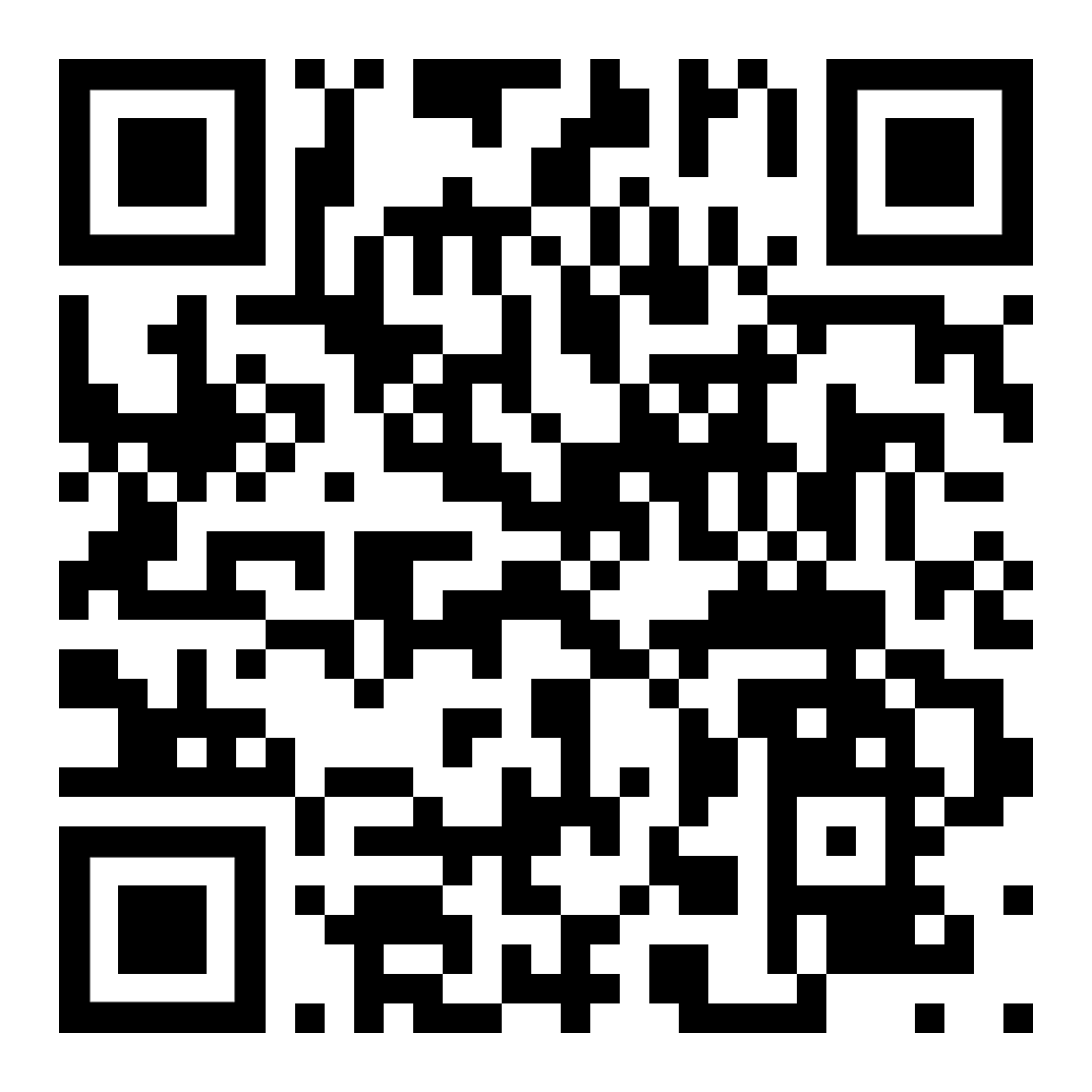 Höre dir den Text an (MP3)الاستماع إلى كلمات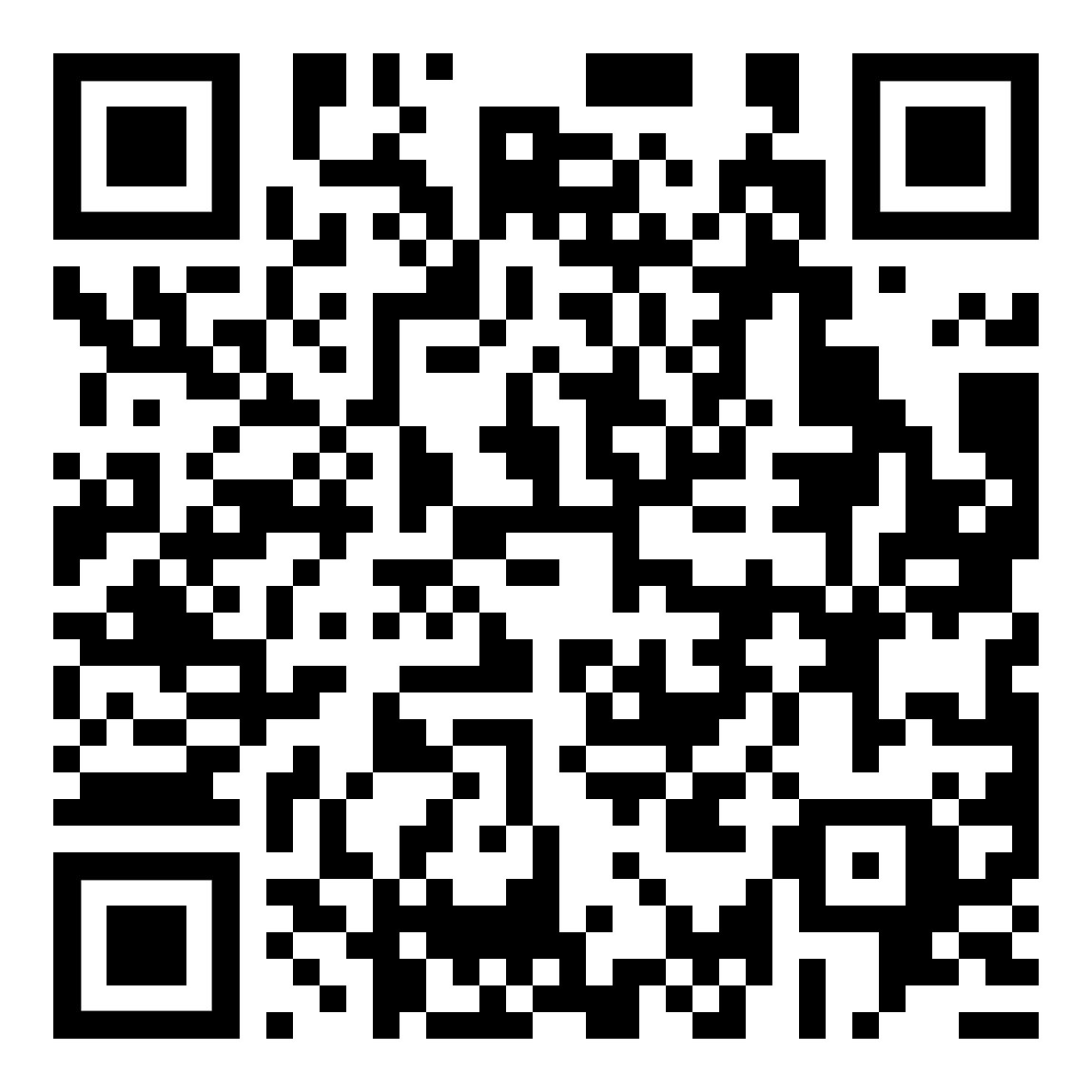 diese Seite این صفحه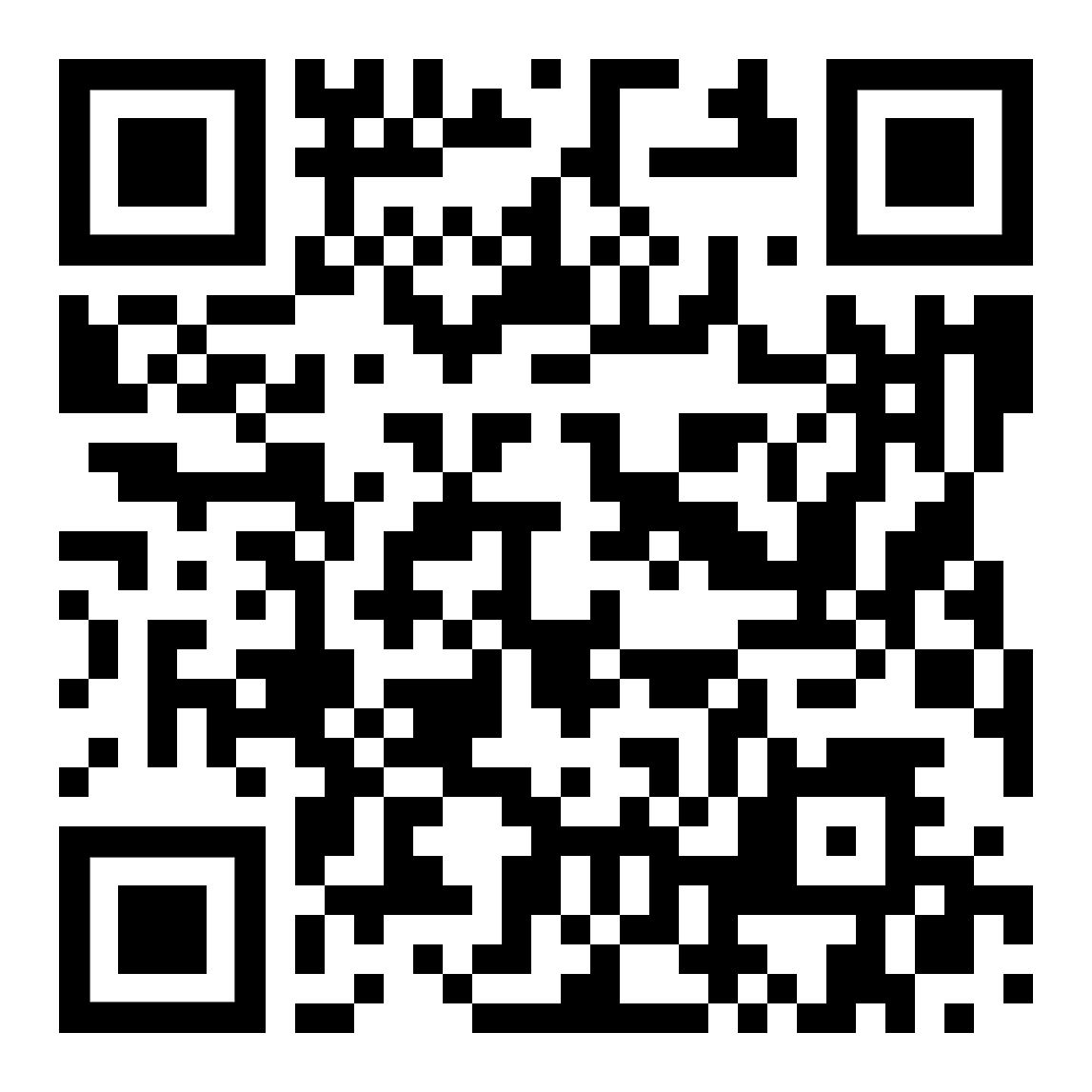 zur Textseite إلى صفحة النص